Консультация для родителей детей подготовительной к школе группы на тему «Растим патриотов»Цель: актуализация знаний родителей по патриотическому воспитанию детей дошкольного возраста.Ход консультации: Вводная часть:Здравствуйте, уважаемые родители. Я рада, что вы смогли прийти на консультацию. Хочу я её начать с высказывания одного советского филолога «К патриотизму нельзя только призывать, его нужно заботливо воспитывать» Дмитрий Сергеевич Лихачёв хотел сказать своим высказыванием о том, что патриотизм — это то, что нельзя навязывать, патриотизм — это то, что нужно воспитывать из года в год начиная с детства. - Скажите мне, пожалуйста, знаете ли вы, что такое патриотизм? 
- Считаете ли вы важным воспитывать в своём ребенке патриотическое чувство? Почему?- Ваш ребенок должен знать, в какой стране он живет, чем она отличается от других стран. 
- Нужно как можно больше рассказывать детям о городе, в котором они живут; воспитывать чувство гордости за свой город.
- Приучать детей бережно относиться к тому, что создано бабушками, дедушками, мамами и папами. 
- Поддерживать чистоту и порядок в общественных местах, участвовать в создании красоты и порядка в своем дворе, подъезде, на улице, в парках, в детском саду.Основная часть: - Чувство патриотизма должны воспитывать не только в детском саду, но и сами родители. Вы являетесь самым большим примером для ваших детей. Вчера мы с детьми беседовали о символике России и истории нашего города Рыбинск, и к сожалению ваши дети почти, что не смогли ответить ни на один вопрос, поэтому я пригласила вас на консультацию. - Как вы уже знаете существует множество форм работы с детьми для воспитания патриотизма, например, прочтение сказок, рассказов, посвященных родине, прослушивание песен о родине, просматривание фильмов о нашем городе, но на мой взгляд важным являются книги в которых рассказывается всё про нашу страну и город, в которых мы живём. Для детей написано множество книг про наш город. Вы можете их приобрести или же взять в городской библиотеке, но самым лучшим ознакомлением с городом будет прогулка по нему.Показываю фото книг. Вашим детям нужно расширять и уточнять свои знания в области символики России и истории нашего родного города.
- Екатерина Александровна, скажите, пожалуйста, сможете ли вы погулять со своим сынок Андреем, по улицам нашего города в ближайшие выходные? Вашему ребенку необходимо как можно больше узнать о родном городе, можно рассказать и показать улицы, достопримечательности, природу нашего города, а главное познакомьте его с историей нашего города, вы можете сказать, когда он был основан, кто приезжал в наш город и чем славится. Ваш малыш хорошо знает символику России, но практически ничего не знает о нашем родном городе. - Александра Петровна, ваша дочь много знает про наш город, я поняла, что вы рассказываете ей о истории города и знакомите с особенностями, но у вашей Анны совсем мало знаний про символику России. Показав детям флаги разных стран, она была в затруднена в выборе и рассказе о нашем флаге. Я предлагаю вам дома ознакомиться с энциклопедией «Государственные символы России» или же вы можете посмотреть видео ролики, рассказывающие о символике, но не забывайте, что много сидеть в гаджетах нельзя, поэтому вы можете использовать дидактические игры, Например, «Флаг России»Цель: способствовать закреплению знания флага своей страны закрепить основные цвета флагов, что они обозначают?Материал: полосы красного, синего и белого цветаХод игры: Показываете ребёнку флаг России, убираете и предлагаете выложить разноцветные полоски в том порядке, в котором они находятся на флаге России, а затем попробовать объяснить. Что означает каждый из цветов. Заключительная часть:- А сейчас, я предлагаю Вам родители, составить план, но у каждого будет свой. Мама Андрея, Вы, сделаете маршрут тех мест нашего города, которые вы посетите вместе с ребёнком, а мама Ани, я предлагаю написать план того, как и что вы будете делать, чтобы ваша дочь узнала, как можно больше о символике, например, прочитаем книгу про президента, послушаем гимн нашей страны и так далее. Родители выполняют задание. Я помогаю в составлении и даю советы.Рефлексия- Уважаемые родители, сейчас я предлагаю вам выбрать себе конфетку. Спасибо пришли и выслушали меня. Нашим детям нужно быть патриотами своей страны и им нужно любить родной край. - Всё ли вам понятно? - Нужна ли вам с чем-то помощь? - Если вам не составит затруднений сделайте пару фото со своими детьми при прогулке или прочтении книг, чтобы ваши дети смогли нам рассказать о том, что делали с вами.  На тарелочке предлагаются конфеты желтого, зелёного и красного цвета. 
Это поможет сделать вывод о том, какое настроение у родителей после консультации. 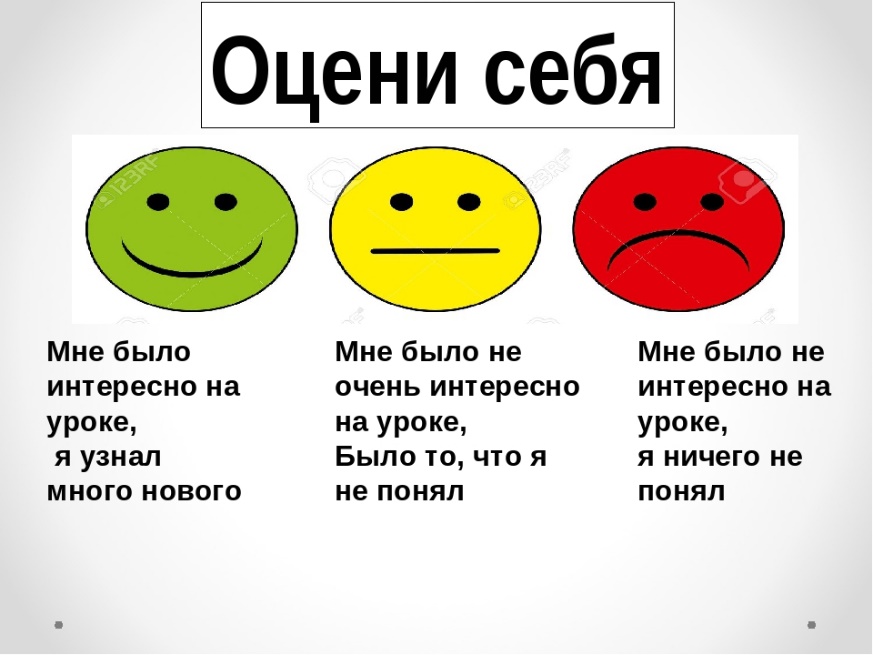 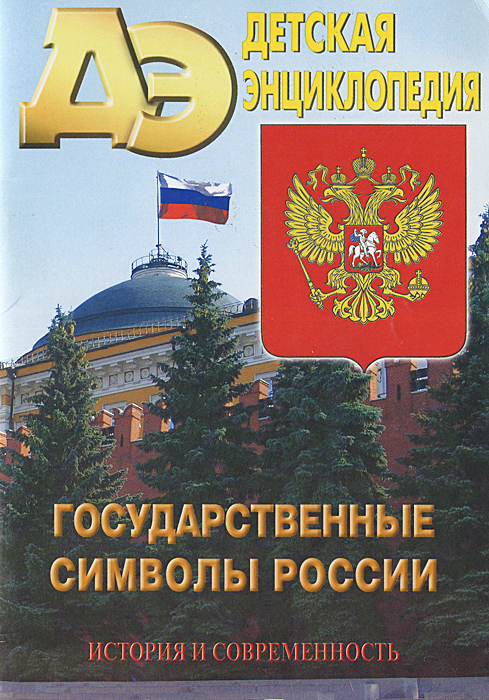 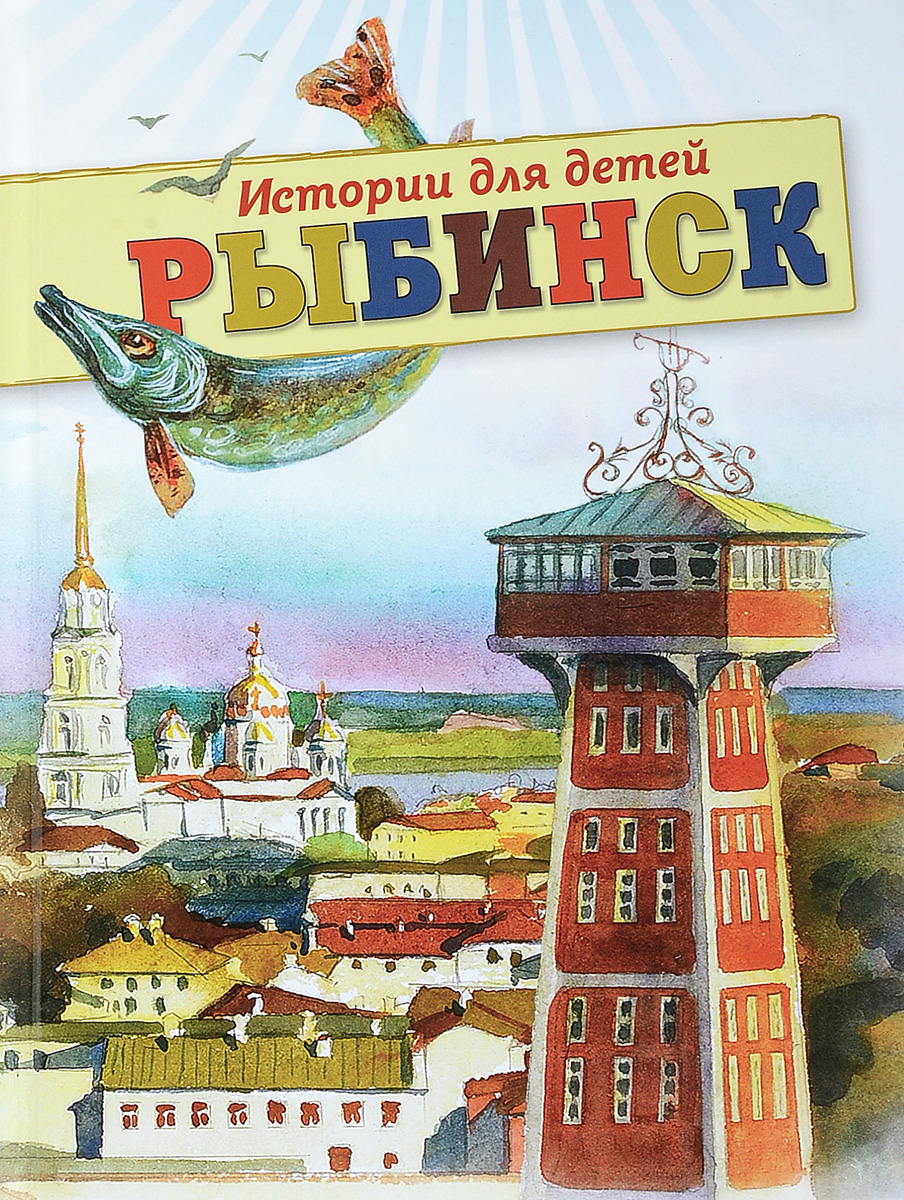 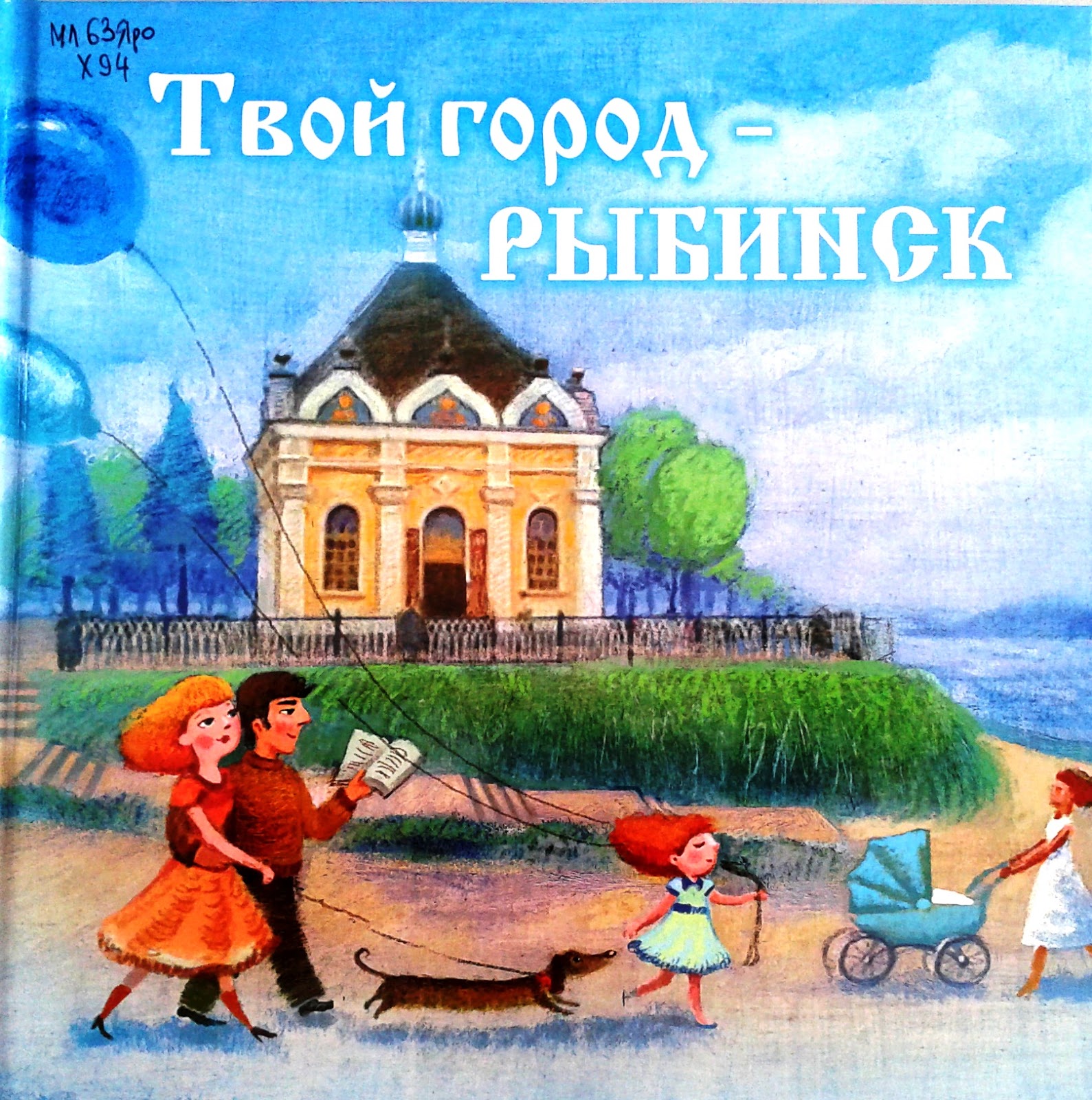 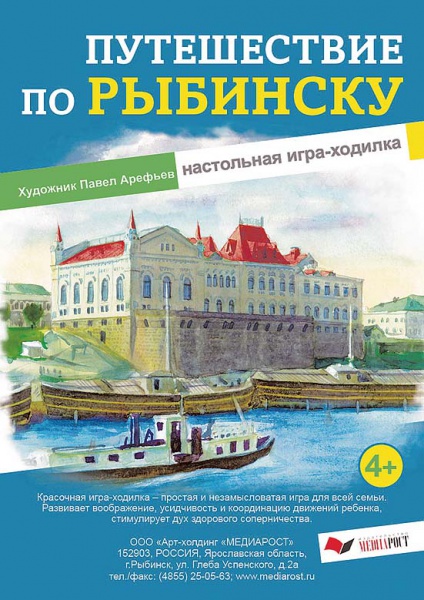 